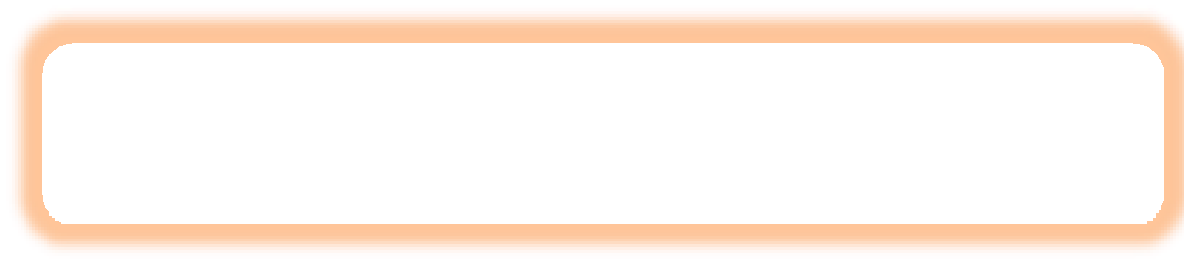 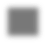 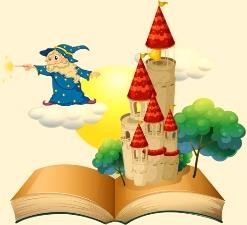 QuestionsEntoure la bonne réponse. A quel conte ressemble cette histoire ?- Blanche Neige	- Le petit chaperon rouge	- Pierrot et le loupQuelle était la mission de Mélanie ?.....................................................................................................................................Qui devait-elle craindre et pourquoi ?.....................................................................................................................................Quel défaut majeur avait Mélanie ?....................................................................................................................................Comment Mélanie compte s’y prendre pour raisonner le loup ?.......................................................................................................................................Complète :Coche la bonne réponse. A quel type de nourriture correspond le fast-food ?□ bio	□ haute gastronomie	□ rapide« Quand on parle du loup, on voit la queue ». Dans quelle circonstance, peut-on utiliser cette expression ? Explique et donne un exemple vécu si possible........................................................................................................................................................www.pass-education.fra. Mélanie adore la couleur : .......................................................................................b. La différence entre Mélanie et le chaperon rouge est : ..........................................c. Par un adjectif qualifie le caractère de Mélanie : ....................................................d. Le caractère du loup : .....................................................